Republika Hrvatska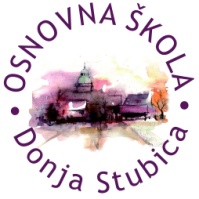 Krapinsko zagorska županijaOsnovna škola Donja Stubica
__________________________________________________________________________________KLASA: 007-04/22-02/06URBROJ: 2140-62-01-22-1Donja Stubica, 30. rujna 2022.PREDMET: Poziv na sedamnaestu sjednicu Školskog odbora                    Poštovani,                    na temelju članka 47. Statuta Osnovne škole Donja Stubica sazivam sedamnaestu sjednicu Školskog odbora koja će biti održana u srijedu, 5. listopada 2022. godine u 18.00 sati u prostorijama Osnovne škole Donja Stubica, Toplička 27, 49240 Donja Stubica.                    Za sjednicu predlažem sljedeći dnevni red:Usvajanje zapisnika sa šesnaeste sjednice Školskog odboraVerifikacija mandata člana Školskog odbora iz reda učitelja i stručnih suradnikaIzvješće o ostvarivanju godišnjeg plana i programa rada škole za školsku godinu 2021./2022. i provedbe školskog preventivnog programaDonošenje Godišnjeg plana i programa rada škole u školskoj godini 2022./2023.Donošenje Školskog kurikuluma za školsku godinu 2022./2023.RaznoU privitku Vam dostavljamo Zapisnik sa šesnaeste sjednice Školskog odbora.                    Molimo Vas da se sjednici obavezno odazovete.                     S osobitim poštovanjem,PREDSJEDNICA ŠKOLSKOG ODBORA:Snježana Mezdić, dipl. iur.DOSTAVITI:-Članovima Školskog odbora elektroničkim putemAniti PavetićValentini PavalićDominiku GudanuNikoli GospočićuIvanki ZnikaZa objavu na Oglasnoj ploči i mrežnoj stranici školePismohrani__________________________________________________________________________________________________A: Toplička 27, Donja Stubica ǀ T/F: +385 49 286 201 ǀ @: ured1@os-donja-stubica.skole.hr ǀ W: os-donja-stubica.hr  OIB: 26580296546 ǀ MB: 03033074 ǀ IBAN: HR7423600001101420943, Zagrebačka banka d.d.